З Р А З О К  Б Л А Н К А  Л И С Т А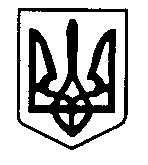 МІНІСТЕРСТВО ОСВІТИ І НАУКИ УКРАЇНИОДЕСЬКИЙ ДЕРЖАВНИЙ АГРАРНИЙ УНІВЕРСИТЕТ65012, Одеська обл., м. Одеса, вул. Пантелеймонівська, 13. тел. (048) 784-57-32Е-mail: ogsi@te.net.ua., ідентифікаційний код 00493008________________________№________________________ на №________________________від___________________    ┌ Щодо……………. ┐							Шановний пане Олександре !    З повагою   ПОСАДА                       підпис                  Власне ім’я ПРІЗВИЩЕ ЗРАЗОКУчений секретарВласне ім’я ПРІЗВИЩЕ телефон